新 书 推 荐中文书名：《激励!:公司如何超越自身发展》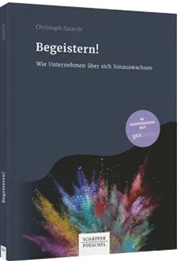 英文书名：Inspire!：How companies grow beyond themselves         德文书名：Begeistern!作    者：Christoph Quarch   出 版 社：Schaffer-Poeschel Verlag       代理公司：ANA/ Susan Xia 页    数：161页出版时间：2021年1月代理地区：中国大陆、台湾审读资料：电子稿类    型：经管内容简介：热情的人有创造力，能勇敢地面向未来。热情是一种资源，对公司的经济、文化和人的成功有很大贡献。但什么是热情？它是否可以被激发？如果可以，如何激发？热情都是好的吗？或者它可能也是危险的？本书从哲学的角度提出了这些问题，并以实用的方式进行了回答。作者揭示了人们是如何体验和描述热情的，并探讨了热情的表现形式。人为产生的热情，如热情教练或顾问所承诺的那样，被证明是有问题的操纵。然而，公司可以创造一种气氛，使热情能够增长和蓬勃发展。本书的实践部分介绍了这方面的先决条件和必要的措施。目标群体：人力资源管理人员、培训师、顾问、教练作者简介：克里斯托夫·夸奇博士（Dr Christoph Quarch）是一位哲学家、作家和思想家，居住在富尔达。他为公司提供咨询，在大学任教，并与“时间旅行”（ZEIT-Reisen）一起组织哲学之旅。通过西南广播公司（SWR）他的广播专栏Der Frühstücks-Quarch以及他的播客、文章和书籍，他在整个德语世界有广泛的受众。www.christophquarch.de谢谢您的阅读！请将反馈信息发至：夏蕊（Susan Xia）安德鲁·纳伯格联合国际有限公司北京代表处北京市海淀区中关村大街甲59号中国人民大学文化大厦1705室邮编：100872电话：010-82504406传真：010-82504200Email：susan@nurnberg.com.cn 网址：http://www.nurnberg.com.cn
微博：http://weibo.com/nurnberg豆瓣小站：http://site.douban.com/110577/